РЕШЕНИЕот  29 ноября 2023 г.                                                                                  № 76с. Усть-НицинскоеО тарифах на услуги муниципального унитарногопредприятия «Север» на 2024 годНа основании Устава Усть-Ницинского сельского поселения, заслушав и обсудив информацию директора МУП «Север» Самойлова Д.А. об утверждении тарифов на услуги МУП «Север» на 2024 год, Дума Усть-Ницинского сельского поселения РЕШИЛА:Утвердить тарифы на услуги МУП «Север» на 2024 год (приложение № 1).Настоящее Решение опубликовать в «Информационном вестнике Усть-Ницинского сельского поселения и разместить на официальном сайте Усть – Ницинского сельского поселения в информационно-телекоммуникационной сети «Интернет»: www.усть-ницинское.рф.Контроль за исполнением данного решения возложить на комиссию по экономическим вопросам (Волкова Л.В.).Председатель Думы Усть-Ницинского                  Глава Усть-Ницинскогосельского поселения                                                сельского поселения ____________ Востриков Ю.И.                             ___________ Лукин А.С.Приложение к решению Думы Усть-Ницинского сельского поселения от 29.11.2023 г. № 76Муниципальное унитарное предприятие «Север»Тарифы на 2024 год.1 ) Трактор МТЗ-82                 1970,50 руб/час.2)  ГАЗ  3307 КО 440-2            2081,98 руб/час.3) Услуги электрика                 226,79 руб/час. 4) Услуги разнорабочего          226,79 руб/час. 5) Услуги  уборщицы                179,02 руб/час.6) Услуги кочегара                    185,52 руб/час.7) Услуги водителя                    183,52 руб/час.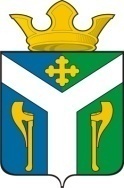 ДУМАУсть – Ницинского сельского поселенияСлободо – Туринского муниципального районаСвердловской области